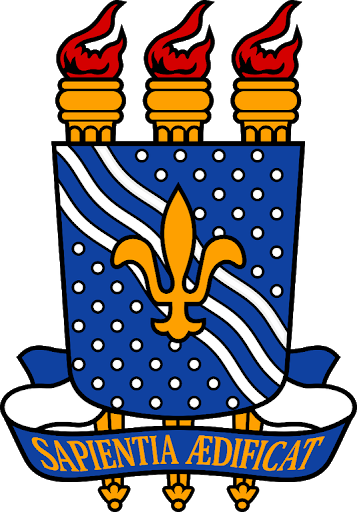 UNIVERSIDADE FEDERAL DA PARAÍBACENTRO DE CIÊNCIAS APLICADAS E EDUCAÇÃOCURSO DE BACHARELADO EM DESIGNREQUERIMENTOIlmo(a) Senhor(a) Coordenador(a) do Curso de Graduação em Design, Eu, _______________________ matrícula nº ______________, RG nº ___________ (Órgão expedidor:________), CPF nº _____________, concluinte deste Curso, Semestre ________, tendo completado a carga horária de créditos normais à conclusão do curso, venho respeitosamente requerer a V.Sa. a COLAÇÃO DE GRAU INDIVIDUAL, conforme disposto no Boletim nº 3/2020 - PRG de 15/12/2020, em virtude de ________________motivo da solicitação______________________. Encontra-se em anexo neste documento, a comprovação do motivo indicado. Rio Tinto, __/___/20___ __________________________________ Assinatura do(a) Aluno(a)Telefone(s): (__)__________Email:__________________ 